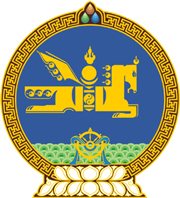 МОНГОЛ УЛСЫН ХУУЛЬ2017 оны 05 сарын 31 өдөр                                                                  Төрийн ордон, Улаанбаатар хотЗЭЭЛИЙН ЕРӨНХИЙ ХЭЛЭЛЦЭЭР СОЁРХОН БАТЛАХ ТУХАЙ 1 дүгээр зүйл.Монгол Улсын Засгийн газар болон Бүгд Найрамдах Энэтхэг Улсын Экспорт-Импорт банк хоорондын 1 тэрбум ам.долларын Зээлийн ерөнхий хэлэлцээрийг Монгол Улсын Засгийн газрын өргөн мэдүүлснээр соёрхон баталсугай. МОНГОЛ УЛСЫН ИХ ХУРЛЫН ДАРГА 					М.ЭНХБОЛД 